Сценарий постановки сказки - драматизации "Кошкин дом" для детей младшей группы.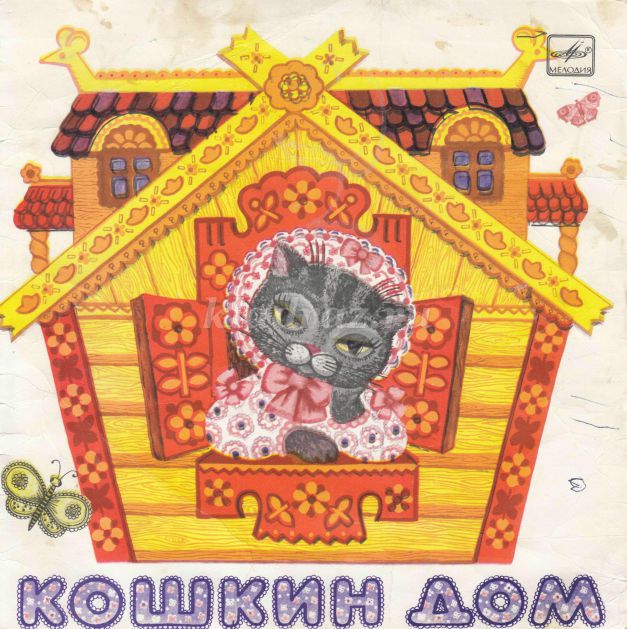 
Цель: создавать условия для развития творческой активности детей в музыкально-театральной деятельности, свободно и раскрепощенно держаться при выступлении перед взрослыми и сверстниками (в том числе предоставление главных ролей застенчивым детям, включение в спектакль детей с речевыми трудностями, обеспечение активного участия каждого ребенка в спектакле).
Задачи:
Способствовать формированию знаний детей о пользе и вреде огня.
Воспитывать навыки правильного обращения с огнем.
Развивать творческую фантазию и воображение, внимание и память, музыкальный слух, пластику движений.
Рассказать средствами театрализации, как от маленького огонька разрастается большой пожар, уничтоживший кошкин дом.
Оборудование: музыкальное сопровождение на усмотрение музыкального руководителя, кошкин дом, маски, костюмы, атрибуты огня.
Предварительная работа:
Чтение художественных произведений по теме.Ход мероприятия:Тили – бом, Тили – бом! На дворе высокий дом, ставенки резные, окна расписные.
Кошка: Вот какой красивый дом!
Буду жить теперь я в нем!
Кошка входит в домРассказчица: Жарко печку затопила,
Дверцу печки не закрыла,
Выпал красный уголёк…
Загорелся потолокКошка: Помогите! Помогите!
Дом скорее потушите!
ведущий: коза выскочила глаза выпучила,(руками за глаза) залить не умеет.--Мее, мее.Ведущий:Дон, дон дон!..Загорелся  кошкин домбежит курица с ведром, но не добежала, воду расплескала.-Дон, дон, дон!.Загорелся кошкин дом.Бежит уточка с ковшом. Да ковш уронила, воду разлила.-дон, дон, дон ! Загорелся кошкин домБежит кисонька с горшком.Залить хочет молоком.Но не добежала, горшок расплескала. Воспитатель: - Почему кошка глаза выпучила?- Чего она испугалась? (ответы: огня, пожара).- Правильно, кошка испугалась пожара и прибежала у нас просить помощи. - Мы сможем ей помочь? Что мы должны сделать? (ответ: потушить пожар).Воспитатель: - Что мы видим? (ответ:«Дом горит»)- Мы так торопились, что ничего с собой не взяли!Воспитатель: - А теперь все дети покажут, как скачет заинька с листом и тушит кошкин дом (дети машут ручками).- Давайте попробуем подуть на огонь: «Воздух в щечки набираем и скорее выдуваем».Обобщение: - Ребята, как мы с вами тушили пожар? Что мы делали руками? (махали) ротиками? (дули).- Посмотрите, каким стало пламя огня? (большим).Физ. минутка: «Огонь».Воспитатель: - Вам в глазки дым не попал?Гимнастика для глаз: закрываем, поморгаем, смотрим вверх, вниз.Проблемная ситуация:Воспитатель: - Что же делать, как нам быть?                                   Ведь пожар нужно потушить!                                   Кому сейчас мы позвоним                                   И сюда их пригласим? (Ответы детей: пожарных)Воспитатель: - Какой же номер нам набрать? (01)Пальчиковая гимнастика: дети на пальцах показывают цифры 0, 1.Импровизация: по игрушечному телефону звонят, вызывают пожарных: - «Приезжайте! Помогите! Кошкин дом вы потушите».Воспитатель: - Когда машина едет по дороге, ее не только видно, но и слышно, слышно ее сирену.- Как звучит сирена? (Ответ: у-у-у).Подвижная игра «Шоферы»: Взяли в руки «рули» и поехали под музыку «Би-би-би, бибика…» (Дети совершают один круг движения, отдают «рули» воспитателю).Беседа с детьми.Воспитатель: - Посмотрите, какие машины сюда приехали? (ответы: пожарные). Воспитатель обращает внимание детей на игрушечные «пожарные»машины, которые стоят под макетом «Кошкин дом»).- Сколько их здесь? (ответ: много).-  Каким они цветом? (красные). Как называют людей, которые тушат пожар? (ПОЖАРНЫЕ).-  Что они привезли в машинах? (шланги, воду, баллоны, песок).-   Как они будут тушить огонь? (заливать водой).Игра – ситуация «Пожарные»:Дети надевают каски, берут бутылки с водой, импровизированное тушение пожара.Воспитатель:Как шипит вода, выливаясь из шлангов? (ответ: ш-ш-ш).- Чем еще можно засыпать огонь? (песком, землей).Импровизированное действие: Часть детей детскими лопатками бросают песок на огонь. Раз, раз и огонь погас!!! (воспитатель меняет картинку «Горящий кошкин дом» на сгоревший).Воспитатель хвалит детей:- Вы славно потрудились!Пора нам отдохнуть! (Дети присаживаются на «пенечки» - стульчики). Проводится беседа, обсуждение.- Посмотрите, что мы нашли на пожаре? (спички).- Как они здесь оказались? Как вы думаете, кто с ними играл? (котята).- Они слушали свою маму? Что же произошло?- А вы, ребята, как бы поступили? (ответы). Разве можно брать спички в руки?Дети произносят: «Спички детям – не игрушка!»Воспитатель: - Если вы нечаянно, неосторожно взяли спички в руки, что может с пальчиками случиться? (ответы: обжечь, будет рана).- Скажите, кому доверим спички? Кто ими может пользоваться? (ответ: взрослые). Воспитатель показывает картинки: свеча, зажигалка, спички.- Какие это предметы? (опасные).- Ребята, посмотрите, а где же кошка с котятами будут жить? Что мы для них должны построить? (ответ: новый дом).Пальчиковая игра: «Строим дом».Воспитатель показывает картину – «Большой новый дом» (Либо дети из кубиков-модулей конструируют дом).Обобщение: - Кто же будет в нем жить? (ответ).- Как вы думаете, котята будут брать спички?- Почему? (ответы детей).- Котята запомнили, что спички очень опасны.5. Заключительный этап:- Вы славно потрудились! И кошке помогли!- Пожар мы затушили! И в детский сад пошли!- По той же вот дорожке, пройдутся ваши ножки.Возвращаются в детский сад по той дорожке, где шагали «кошачьи ножки».Вывод:- Где мы были? Какую помощь оказали кошке? Какой поступок мы совершили? Какие мы с вами?Воспитатель: Чтобы впредь не случилось пожара, мы дадим кошке и ее котятам пару советов по пожарной безопасности.- Что мы им посоветуем?- Спички детям - (не игрушка)!- При пожаре надо вызывать какую службу? (Пожарную).- Номер пожарной службы? (01) – (101).Рефлексия:- Понравилось ли вам занятие? Чем?- Какая беда случилась у кошки?- Чему научила вас сложившаяся ситуация?- Кому вы расскажете, с кем поделитесь о произошедшем пожаре у кошки?